Publicado en Barcelona el 13/05/2024 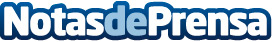 AleaSoft: Francia alcanza a Iberia y se sitúa con los precios más bajos entre los mercados europeosEn la segunda semana de mayo, los precios de los mercados eléctricos europeos se mantuvieron en valores similares a los de las semanas anteriores, aunque el promedio semanal subió en la mayoría. Solo bajó el precio semanal en el mercado francés, que registró el menor valor, rompiéndose así la racha que llevaba el mercado ibérico con los precios más bajos. La fotovoltaica alcanzó el récord histórico en Alemania, España, Francia y Portugal. La producción eólica descendió y los precios del gas y CO2 subieronDatos de contacto:Alejandro DelgadoAleaSoft Energy Forecasting900 10 21 61Nota de prensa publicada en: https://www.notasdeprensa.es/aleasoft-francia-alcanza-a-iberia-y-se-situa Categorias: Internacional Nacional Sostenibilidad Sector Energético http://www.notasdeprensa.es